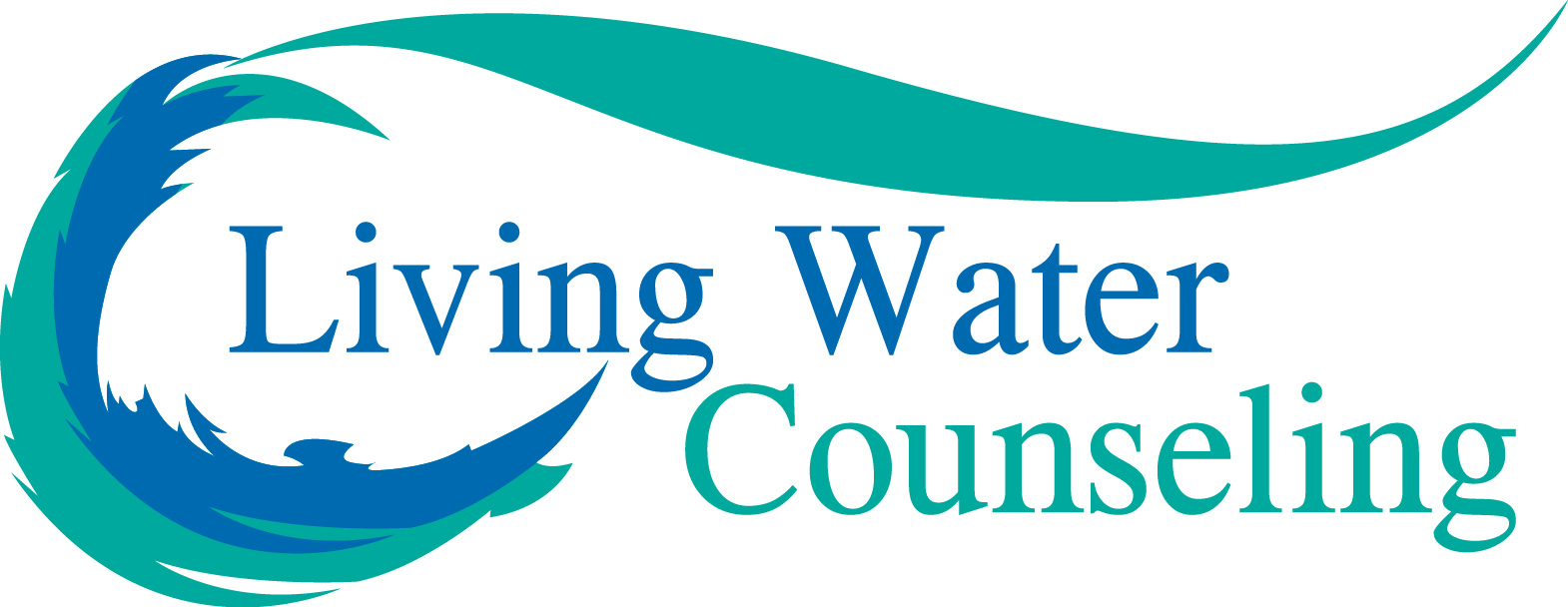 Welcome to Living Water Counseling: Adult FormIf you are a new client, please answer the questions below.The information provided will be kept strictly confidential.Today’s Date_______________Client Name: ________________________________ Date of Birth __________ Age ______ Sex: M / FClient Name: ________________________________ Date of Birth __________ Age ______ Sex: M / F    (For Couple or Family Counseling)Address________________________________________________________________________                                                	(Street)				                  (City)		              (State)           (Zip)Is it ok to mail information home?  	 Y / NIs it ok to email?    	       		 Y / N      Email:  ______________________________________Phone:	Cell (____) ____________________ Home (____) ____________________            Work (____) ____________________OK to leave message?  Y / N      If yes, which number can accept messages? (Please Circle)  Cell  /  Home  / WorkIs it ok to text cell?  Y / N	*TEXT MESSAGES ARE ONLY ENCOURAGED FOR SCHEDULING PURPOSES AS THEY ARE NOT 100% CONFIDENTIALOccupation ______________________________________________________________________  Employer ________________________________________ Length Employed __________________School (If Applies) _________________________________________________________________      Marital Status:  Single ____ Married ____ Separated ____ Divorced ____ Widowed ____        If married, years wed? ___________          If previously married, years wed? ________________Name of Spouse_________________________________ Spouse’s Date of Birth __________________Spouse’s Occupation & Employer _______________________________________________________Emergency Contact Name: _____________________________ Relationship: ____________________Phone Contact: ______________________ Address: ______________________________________Please list the people who currently live with you: Name			                                                                    Relationship		         	   Age_______________________________________        ________________________     _________________________________________________        ________________________     _________________________________________________        ________________________     _________________________________________________        ________________________     __________Name of personal physician ___________________________________ Date of last medical exam ____________________________________       List important illnesses, injuries, or disabilities, past and present       ___________________________________________________________________________       ___________________________________________________________________________       ___________________________________________________________________________Are you presently taking medication?  Y / N       If so, list name(s) and dosage _______________________________________________________       ___________________________________________________________________________       ___________________________________________________________________________       Prescribing Doctor? _____________________________________        Physicians Phone No. ____________________________________Have you ever been hospitalized for mental or emotional difficulties?  Y / N        If yes, give dates and reason ________________________________________________________        ___________________________________________________________________________        ___________________________________________________________________________Has anyone in your family had an emotional, mental, or substance abuse problem? Y / N       If so, please explain: _________________________________________________________________________________________________________________________________________________________________________________________________________________________Briefly describe the problem(s) for which you are seeking treatment:____________________________________________________________________________________________________________________________________________________________On a scale below, please circle the most accurate description of the severity of your problem(s):                         Mild                         Moderate                         Difficult                         SevereWhen did the problem(s) start? ______________________________________________________________________________Have you ever received counseling before?  Y / N              If yes, when? ______________________________               Name of Previous Counselor: ____________________________________________________Please share what your previous experience was like with counseling.__________________________________________________________________________________________________________________________________________________________________________________________________________________________________________Please list three hopes/expectations you have for counseling at this time:1) ____________________________________________________________________________2) ____________________________________________________________________________3) ____________________________________________________________________________Any other information that would be helpful for the therapist to know at this time?____________________________________________________________________________________________________________________________________________________________Name of your Insurance Company ________________________ Policy Number ___________________For our therapists who bill insurance, please provide the following:Name of Primary Subscriber   				    Policy Number: 		         Date of Birth:_____________________________________          _____________________         _____________Address of Subscriber:  ______________________________________________________________Social Security Number (if insurance requires this for payment)     _______ - _______ - _______I/We, ______________________________________________, verify that the above information is true and correct.                        (Print Name)_____________________________________________                       ________________________(Client Signature)                                                                                                               (Date)_____________________________________________                       ________________________(Client Signature)                                                                                                               (Date)